All weider Informatiounen fand dir op www.beeforter.senioren.luBeeforter Senioren 2020 Beeforter Senioren 2020 Beeforter Senioren 2020 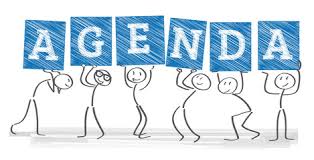 08.01.2020Porte Ouverte op der Kummel22.01.2020Porte Ouverte op der Kummel12.02.2020Porte Ouverte op der Kummel 26.02.2020Hierkefest op der Kummel18.03.2020Porte Ouverte op der Kummel08.04.2020Ouschterfeier op der Kummel29.04.2020Mir fueren Spargelen iessen13.05.2020Generalversammlung op der Kummel27.05.2020Porte Ouverte op der Kummel10.06.2020Mammendag op der Kummel26.06.2020Mir fueren op de Maort op Maastricht15.07.2020Happy Birthday beim Hôtel Meyer02.08.2020Grillfest op der Kummel 02.09.2020Mir fueren op Monschau (Senfmühle)16.09.2020Porte Ouverte op der Kummel30.09.2020Pappendag op der Kummel14.10.2020Porte ouverte op der Kummel04.11.2020Happy Birthday beim Hôtel Meyer18.11.2020Porte Ouverte op der Kummel02.12.2020De Kléeeschen kënnt bei d'Senioren op d'Kummel20.12.2020Krëschtfeier op der Kummel